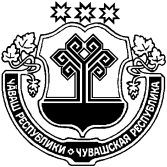 В соответствии с ч.4 ст. 15  Федерального закона  от 06.10.2003 № 131– ФЗ «Об общих принципах организации местного самоуправления в Российской Федерации», ч.5 ст. 9 Закона Чувашской Республики от 18.10.2004 № 19 «Об  организации местного самоуправления в Чувашской Республике», Устава Караевского сельского поселения Красноармейского района Чувашской Республики, в целях реализации полномочий, установленных ч.ч.2 и 3 ст.8 Федерального закона от 24.06.1998 № 89-ФЗ «Об отходах производства и потребления»   Собрание  депутатов  Караевского  сельского поселения  Красноармейского района Чувашской Республики р е ш и л о:1. Принять часть полномочий Красноармейского района Чувашской Республики  в области обращения с твердыми коммунальными отходами на территории Караевского сельского поселения Красноармейского района Чувашской  Республики:-  создание и содержание мест (площадок) накопления твердых коммунальных отходов;- определение схемы размещения мест (площадок) накопления твердых коммунальных отходов и ведение реестра мест (площадок) накопления твердых коммунальных отходов;- организация экологического воспитания и формирования экологической культуры в области обращения с твердыми коммунальными отходами.2. Администрации Караевского сельского поселения Красноармейского района Чувашской Республики заключить с администрацией Красноармейского района Чувашской  Республики соглашение о принятии осуществления части полномочий   согласно пункту 1 данного решения.3. Настоящее решение вступает в силу после его официального опубликования  в периодическом печатном издании «Караевский Вестник». Глава Караевскогосельского поселения                                                                                        Д. Ф. ПлатоновЧĂВАШ РЕСПУБЛИКИКРАСНОАРМЕЙСКИ РАЙОНẺЧУВАШСКАЯ РЕСПУБЛИКА КРАСНОАРМЕЙСКИЙ РАЙОН  КАРАЙ ЯЛ ПОСЕЛЕНИЙĚН ДЕПУТАТСЕН ПУХĂВĚ ЙЫШĂНУ 2019.09.12  № С-41/2Карай ялěСОБРАНИЕ ДЕПУТАТОВ КАРАЕВСКОГО СЕЛЬСКОГО ПОСЕЛЕНИЯРЕШЕНИЕ12.09.2019   № С-41/2с. КараевоО принятии части полномочий Красноармейского района Чувашской Республики администрацией  Караевского  сельского поселения Красноармейского района Чувашской Республики в области обращения с твердыми коммунальными отходами на территории Караевского сельского поселения Красноармейского района Чувашской  Республики  